ФЕДЕРАЛЬНОЕ ГОСУДАРСТВЕННОЕ БЮДЖЕТНОЕ ОБРАЗОВАТЕЛЬНОЕ УЧРЕЖДЕНИЕ ВЫСШЕГО ОБРАЗОВАНИЯ«ДАГЕСТАНСКИЙ ГОСУДАРСТВЕННЫЙ МЕДИЦИНСКИЙ УНИВЕРСИТЕТ» МИНИСТЕРСТВА ЗДРАВООХРАНЕНИЯ РОССИЙСКОЙ ФЕДЕРАЦИИ ИНСТИТУТ ДОПОЛНИТЕЛЬНОГО ПРОФЕССИОНАЛЬНОГО ОБРАЗОВАНИЯ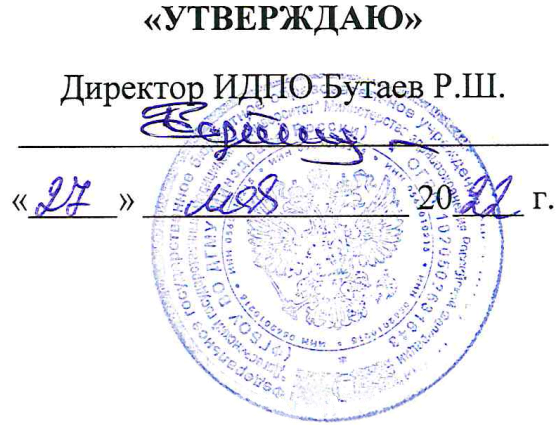 УЧЕБНЫЙ ПЛАНДОПОЛНИТЕЛЬНОЙ  ПРОФЕССИОНАЛЬНОЙ ПРОГРАММЫПОВЫШЕНИЯ КВАЛИФИКАЦИИ ВРАЧЕЙПО СПЕЦИАЛЬНОСТИ «ТРАНСФУЗИОЛОГИЯ»Тема: «ТРАНСФУЗИОЛОГИЯ»(СРОК ОСВОЕНИЯ 144 АКАДЕМИЧЕСКИХ ЧАСА)Учебный пландополнительной профессиональной программы Профессиональной переподготовки«Трансфузиология» 576 ак. часов;форма обучения очнаяПЗ - практические занятия, СЗ - семинарские занятия.ОСК - обучающий симуляционный курс ПК - промежуточный контроль.ТК - текущий контрольОбъем практической подготовки, 214 ЗЕТ, 214 ак.часовКодНаименование разделов дисциплин и темтрудоемкостьтрудоемкостьВ том числеВ том числеВ том числеВ том числеВ том числеВид и форма контроляКодНаименование разделов дисциплин и темакад.часыакад.часыЛПЗСЗСЗОСКВид и форма контроляРабочая программа учебного модуля 1 «Фундаментальные дисциплины»Рабочая программа учебного модуля 1 «Фундаментальные дисциплины»Рабочая программа учебного модуля 1 «Фундаментальные дисциплины»Рабочая программа учебного модуля 1 «Фундаментальные дисциплины»Рабочая программа учебного модуля 1 «Фундаментальные дисциплины»Рабочая программа учебного модуля 1 «Фундаментальные дисциплины»Рабочая программа учебного модуля 1 «Фундаментальные дисциплины»Рабочая программа учебного модуля 1 «Фундаментальные дисциплины»Промежуточнаяаттестация (Зачет)1.1Основы иммуногематологии6624---Текущий контроль:собеседование1.2Биохимия662-44-Текущийконтроль: собеседованиеИтого12124444-Рабочая программа учебного модуля 2 «Специальные дисциплины»Рабочая программа учебного модуля 2 «Специальные дисциплины»Рабочая программа учебного модуля 2 «Специальные дисциплины»Рабочая программа учебного модуля 2 «Специальные дисциплины»Рабочая программа учебного модуля 2 «Специальные дисциплины»Рабочая программа учебного модуля 2 «Специальные дисциплины»Рабочая программа учебного модуля 2 «Специальные дисциплины»Рабочая программа учебного модуля 2 «Специальные дисциплины»Промежуточн ая аттестация(Зачет)2.1Организация службы крови в Российской Федерации421212181812-Текущий контроль (например:собеседование2.2Общая трансфузиология1083636363636-Текущий контроль:собеседование2.3Клиническая подготовка по трансфузиологии1329696242412-Текущий контроль:собеседование2.4Трансфузионная иммунология10226484828-Текущий контроль:собеседование2.5Неотложные	состояния	в трансфузиологии10226484828-Текущий контроль:собеседованиеИтого480196174174116Рабочая программа учебного модуля 3 «Смежные дисциплины»Рабочая программа учебного модуля 3 «Смежные дисциплины»Рабочая программа учебного модуля 3 «Смежные дисциплины»Рабочая программа учебного модуля 3 «Смежные дисциплины»Рабочая программа учебного модуля 3 «Смежные дисциплины»Рабочая программа учебного модуля 3 «Смежные дисциплины»Рабочая программа учебного модуля 3 «Смежные дисциплины»Промежуточн ая аттестация(Зачет)3.1Анестезиология	и реанимация12666-Текущий контроль: собеседование3.2Гематология12666-Текущий контроль:собеседование3.3Хирургия12666-Текущий контроль:собеседованиеИтого3618-1818Рабочая программа учебного модуля 4 «Стажировка»Рабочая программа учебного модуля 4 «Стажировка»Рабочая программа учебного модуля 4 «Стажировка»Рабочая программа учебного модуля 4 «Стажировка»Рабочая программа учебного модуля 4 «Стажировка»Рабочая программа учебного модуля 4 «Стажировка»Рабочая программа учебного модуля 4 «Стажировка»Промежуточн ая аттестация(Зачет)4.1Стажировка36-3636-Текущий контроль (собеседование)Итоговая аттестацияИтоговая аттестация6-----ЭкзаменВсегоВсего576218214214138